Sensore temperatura LM35 e Arduino con codice con Tinkercad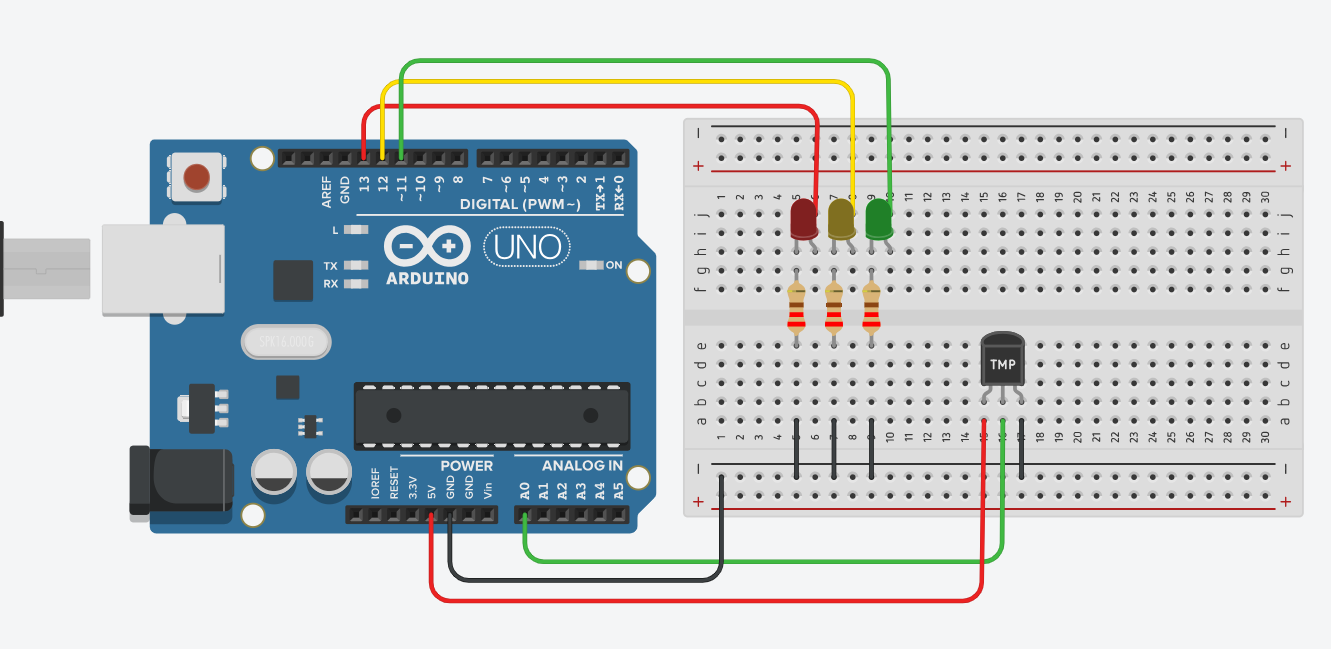 ////sensor de temperatura usando o LM35////const int LM35 = A0; //define o pino que lera a saida do LM35//int temperatura; // variavel que armazenara a temperatura medida//////funcao que sera executada uma vez quando ligar ou resetar o arduino//void setup()//{//  Serial.begin(9600);//inicializa a comunicacao serial//}////void loop()//{////  //getting the voltage reading from the temperature sensor// int reading = analogRead(LM35);  // // // converting that reading to voltage, for 3.3v arduino use 3.3// float voltage = reading * 5.0;// voltage /= 1024.0; // // // print out the voltage// Serial.print(voltage); Serial.println(" volts");// // // now print out the temperature// float temperatureC = (voltage - 0.5) * 100 ;  //converting from 10 mv per degree wit 500 mV offset//                                               //to degrees ((voltage - 500mV) times 100)// Serial.print(temperatureC); Serial.println(" degrees C");// // // now convert to Fahrenheit// float temperatureF = (temperatureC * 9.0 / 5.0) + 32.0;// Serial.print(temperatureF); Serial.println(" degrees F");// // delay(1000);    //}//sensor de temperatura usando o LM35#define ledRed 13#define ledYellow 12#define ledGreen 11const int LM35 = A0; //define o pino que lera a saida do LM35int temperatura; // variavel que armazenara a temperatura medida//funcao que sera executada uma vez quando ligar ou resetar o arduinovoid setup(){    pinMode(ledRed, OUTPUT);  pinMode(ledYellow, OUTPUT);  pinMode(ledGreen, OUTPUT);    Serial.begin(9600);//inicializa a comunicacao serial}void loop(){    temperatura = int((float(analogRead(LM35))*5/(1024.0))/0.01);  Serial.println(temperatura);  delay(2000);    if(temperatura<25){    digitalWrite(ledYellow, LOW);    digitalWrite(ledRed, LOW);    digitalWrite(ledGreen, HIGH);      } else if (temperatura <= 30 && temperatura >= 25){    digitalWrite(ledYellow, HIGH);    digitalWrite(ledRed, LOW);    digitalWrite(ledGreen, LOW);     } else if (temperatura>30){    digitalWrite(ledYellow, LOW);    digitalWrite(ledRed, HIGH);    digitalWrite(ledGreen, LOW);  }  }